souhaiterédiger sa thèse en ……………………… (préciser la langue) ;présenter lors de la soutenance ses travaux en ………………………… (préciser la langue) ;s’engage à rédiger un résumé en français d’une longueur de 10 à 20 pages.Justification de la demande :Date et signature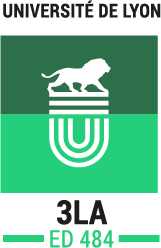 Demande d’utilisation d’une autre langue que le français
pour la rédaction et/ou la soutenance de la thèse(à adresser à la direction de l’ED au plus tard lors de la 3e inscription en Doctorat)NOM :Prénom :Directeur/trice de la thèse :Directeur/trice de la thèse :Unité de recherche :Unité de recherche :Partie à remplir par le/la doctorant·ePartie à remplir par le/la (les) (co)directeur/trice(s) de thèsePartie à remplir par le/la (les) (co)directeur/trice(s) de thèsePartie à remplir par le/la (les) (co)directeur/trice(s) de thèsePartie à remplir par le/la (les) (co)directeur/trice(s) de thèseAvis concernant la langue de rédaction et la langue de soutenanceAvis concernant la langue de rédaction et la langue de soutenanceAvis concernant la langue de rédaction et la langue de soutenanceAvis concernant la langue de rédaction et la langue de soutenance très favorable favorable réservé défavorableAvis motivé :En cas d’avis très favorable ou favorable, le/la (les) (co)directeur/trice(s) de thèse certifie(nt) que tous les membres du jury qui sera constitué lisent la langue de rédaction et comprennent la langue de soutenance.Date et signatureAvis motivé :En cas d’avis très favorable ou favorable, le/la (les) (co)directeur/trice(s) de thèse certifie(nt) que tous les membres du jury qui sera constitué lisent la langue de rédaction et comprennent la langue de soutenance.Date et signatureAvis motivé :En cas d’avis très favorable ou favorable, le/la (les) (co)directeur/trice(s) de thèse certifie(nt) que tous les membres du jury qui sera constitué lisent la langue de rédaction et comprennent la langue de soutenance.Date et signatureAvis motivé :En cas d’avis très favorable ou favorable, le/la (les) (co)directeur/trice(s) de thèse certifie(nt) que tous les membres du jury qui sera constitué lisent la langue de rédaction et comprennent la langue de soutenance.Date et signaturePartie à remplir par le/la directeur/trice de l’unité de recherchePartie à remplir par le/la directeur/trice de l’unité de recherchePartie à remplir par le/la directeur/trice de l’unité de recherchePartie à remplir par le/la directeur/trice de l’unité de rechercheAvis concernant la langue de rédaction et la langue de soutenanceAvis concernant la langue de rédaction et la langue de soutenanceAvis concernant la langue de rédaction et la langue de soutenanceAvis concernant la langue de rédaction et la langue de soutenance très favorable favorable réservé défavorableAvis motivé :Date et signatureAvis motivé :Date et signatureAvis motivé :Date et signatureAvis motivé :Date et signature